Положениео пришкольном участке МБОУ СОШ № 24 п. БираОбщие положения.Пришкольный участок организуется на территории  школы  для организации в 5- 8 классах общественно полезного труда, внеклассной опытнической, исследовательской, природоохранной, экологической  работы.Работа пришкольного участка осуществляется в соответствии с Инструкцией по технике безопасности при работе на пришкольном участке, настоящим Положением.Структура пришкольного участка.На пришкольном участке действуют отделы: овощных культур, плодово-ягодных культур, цветочно-декоративный, дендрологический отдел.  В состав участка входит подсобное помещение, в котором хранится хозяйственный инвентарь. На пришкольном участке могут быть созданы иные отделы (зоолого-животноводческий отдел, экологический отдел и другие). Решение о создании нового отдела учебно-опытного участка принимается директором школы по согласованию  с заведующим учебно-опытным участком.В отделах полевых и овощных культур выращиваются в системе севооборотов важнейшие культуры ДВ региона. В цветочно-декоративном отделе выращиваются однолетние, двулетние и многолетние цветочно-декоративные растения.Выращенная на пришкольном участке продукция  передается в школьную столовую. Вокруг участка имеется деревянная изгородь. Участок обеспечивается водой для полива растений.Содержание деятельности учащихся на пришкольном участке.Основными направлениями деятельности учащихся на пришкольном участке являются выращивание растений, наблюдение за их ростом и развитием, проведение сельскохозяйственных, экологических опытов в соответствии с летними программами профильного отряда , связанных с различными работами на садово-огородном участке, уроков технологии, окружающего мира, биологии, кружковых занятий, исследовательской  работы обучающихся.На участке организуются общественно-полезный труд, практика школьников, внеклассная опытническая, исследовательская и природоохранная работа. План работы учебно-опытного участка.Работа учащихся на участке организуется в соответствии  с планом.В план входят следующие разделы: Планировка территории пришкольного участка (размещение отделов, их площадь, распределение территории участка между звеньями);Содержание и организация работы (перечень растений, возделываемых на участке, тематика наблюдений и опытов, входящих в программу летнего профильного отряда, календарные сроки и порядок выполнения учащимися работ, график работы учащихся в процессе общественно-полезного труда и прохождения летней практики;Руководство работой учащихся на участке (закрепление руководителей из числа педагогов школы)Материальное обеспечение работы на участке (определение потребности в инвентаре, оборудовании, удобрениях, посевных и посадочных материалах и пр.).План работы составляется заведующим пришкольным участком на текущий год. Допускается отсутствие планирования работ в зимний период. Распределение учащихся для работ в период летних каникул происходит в мае месяце.Руководство работой учебно-опытного участка.Общее руководство работой на пришкольном участке осуществляется директором школы. Директор школы имеет право проверять состояние работы на участке, давать указания по организации работы на участке.Общее руководство опытнической, исследовательской работой  на участке осуществляется заведующим пришкольным участком. Заместитель директора по ВР имеет право совместно с заведующим пришкольным участком определять направления опытнической, исследовательской работы на участке, проверять состояние данной работы, давать указания по ее организации.  Непосредственное руководство работой на участке осуществляется заведующим пришкольным участком, назначаемым директором школы. Заведующий пришкольным участком несет ответственность за состояние участка и содержание работы на нем, инструктирует учителей и учащихся, работающих на участке, обеспечивает соблюдение санитарно-гигиенических норм, правил охраны труда и техники безопасности, а также правил пожарной безопасности.Имущественно-материальные ценности, необходимые для организации работы на пришкольном участке находятся на ответственном хранении у заведующего пришкольным участком.Заместитель директора по административно-хозяйственной части( завхоз) принимает меры по своевременному обеспечению пришкольного участка инвентарем, посевными и посадочными материалами, водой для полива растений.Учителя, привлекаемые к руководству занятиями, трудом учащихся на пришкольном участке, обучают их правильным и безопасным приемам работы, обеспечивают соблюдение школьниками правил техники безопасности и санитарно-гигиенического режима, а также осуществляют надзор за исправным состоянием и безопасной эксплуатацией оборудования, инвентаря.Организация работы учащихся на пришкольном участке.Непосредственную организацию работы учащихся на пришкольном участке осуществляет заведующий пришкольным участком.Перед началом работ на участке заведующий пришкольным участком в обязательном порядке проводит с учащимися и педагогами инструктаж по технике безопасности.Организуя работу учащихся на участке, заведующий пришкольным участком руководствуется Нормами предельно допустимых нагрузок для лиц моложе восемнадцати лет  при подъеме и перемещении тяжестей вручную (Постановление Министерства труда и социального развития РФ от 07.04.1997 №7), Перечнем тяжелых работ и работ с вредными и опасными условиями труда, при выполнении которых запрещается применение труда лиц моложе восемнадцати лет (Постановление Правительства РФ от 25.02.2000 №163), а также Инструкцией по технике безопасности при работе на пришкольном участке.При выполнении учащимися работы на пришкольном участке, ответственность за их жизнь и здоровье возлагается на педагога, непосредственно руководящего работами.В летний период обучающиеся работают на пришкольном участке по графику, составленному заведующим пришкольным участком. От прохождения практики освобождаются школьники по состоянию здоровья после предоставления врачебной справки или по согласованию с родителями. Работа обучающихся на участке организуется в соответствии с планом работы школы.                                                                                                  Утверждаю                                                                                                               Директор школы:                                                                                                  _________________                                                                                                    О.А. Сапова                                                                                                   «___»_______2017 г.                                                                                                                             Инструкция по технике безопасности для учащихся при работе на пришкольном участке.Общие требования безопасности:1. Соблюдение данной инструкции обязательно для всех учащихся, работающих на пришкольном участке.2. У руководителя-учителя должна быть аптечка, укомплектованная необходимыми медикаментами и перевязочными средствами для оказания первой помощи пострадавшим.3. В жаркую солнечную погоду одевать головной убор. 4. Через каждые 30 минут работы должен быть 10 минутный перерыв.5. Не пользоваться инсектицидами для борьбы с насекомыми - вредителями.Требования безопасности перед началом занятий:1. Надеть рабочую одежду.2. Внимательно выслушать инструктаж по ТБ при работе.3. Получить учебное задание у руководителя и инвентарь по росту. Требования безопасности во время занятий1. Выполнять все действия только по указанию учителя.2. Соблюдайте личную гигиену.3. Выполнять следует только работу, определённую учебным заданием.4. Не делать резких движений, не трогать посторонних предметов.5. Соблюдать  порядок  и дисциплину. 6. Без разрешения учителя никуда не отлучаться.7. Брать удобрения только специальной  пластмассовой ложкой или лопаточками, руки должны быть защищены резиновыми перчатками8. Переносить в лейках не более 4-х литров воды.9. Убирать камни, осколки стекла только лопатой, совком.10. Переносите инвентарь острой кромкой вниз.Требования безопасности в аварийных ситуациях:1. При плохом самочувствии  сообщить об этом учителю .2. При получении травмы немедленно  сообщить о случившемся учителю, он окажет вам помощь.3. В случае резкого ухудшения погоды ,укройтесь в помещении. Требования безопасности по окончании занятий:1. Проверьте  исправность рабочих инструментов и инвентаря.2. Снимите рабочую одежду, приведите её в порядок.3. Проверьте безопасность рабочего места.4. Тщательно вымойте лицо и руки с мылом.5. О всех недостатках, обнаруженных во время работы, сообщите учителю.С   инструкциейпо технике безопасности для учащихся при работе на пришкольном участке ОЗНАКОМЛЕН:                                                                                                 Утверждаю                                                                                                            Директор школы:                                                                                                  _________________                                                                                                    О.А. Сапова                                                                                                   «___»_______2017 г.                                                                Инструкция по охране труда учащихся на школьном УОУ.Работать в рабочей одежде и обуви .На пришкольном участке запрещается посадка колючих кустарников и ядовитых растений.Переносить заостренные орудия труда (лопаты, грабли, вилы) в вертикальном положении, рабочей частью вниз.Орудия труда должны соответствовать возрасту и росту учащихся. Лейки используются вместимостью до 4 л.Перед началом работы на участке учитель в обязательном порядке должен провести с детьми инструктаж по безопасности труда.Вскапывая землю лопатой, работают попеременно то с правой, то с левой ноги.При переноски земли соблюдай нормы, указанные учителем.При переноске тяжестей равномерно нагружай обе руки.Соблюдай указанный учителем ритм работы.Во избежание переутомления делай в работе 10-минутные перерывы через каждые 20-30 минут.Работая лопатой, следи за тем, чтобы она не ранила твои ноги.Не бери в руки удобрения.Не ешь немытые корнеплоды, овощи, ягоды.По окончании работы очисти инвентарь, вымой руки с мылом.В случае травмы обратись к учителю.С   инструкциейпо охране труда учащихся при работе на пришкольном участке ОЗНАКОМЛЕН:Муниципальное бюджетное общеобразовательное учреждение«Средняя общеобразовательная школа №24 п. Бира»                                                                                Утверждаю                                                                                Директор МБОУ СОШ №24                                                                                 ___________О.А. Сапова                                                                Приказ № ____от"___ "________ 2017 г.Программа работы  пришкольного участка "Юные мичуринцы" 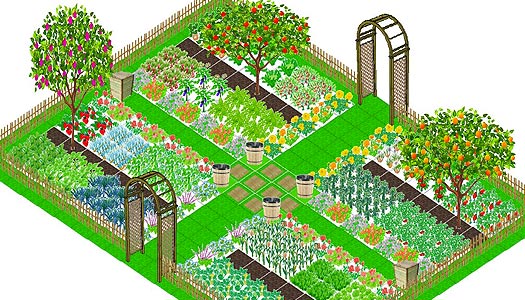                                                           Программу разработала:  Павлова Е. П.2017 гПояснительная записка      Пришкольный участок находится на территории школы . Состоит из нескольких частей, таких как: Огород, фруктовый сад, цветник, состоящий из газонов и клумб, дендрарий.      Основное предназначение участка- выращивание овощных и плодово-ягодных культур для питания учащихся в школьной столовой. В связи с тем, что в последнее время приоритетным направлением в образовании становиться исследовательская деятельность учащихся, считаем возобновить опытную работу на пришкольном участке в летний период.  Данная программа также рассчитана на привлечение внимания детей к окружающей  среде, любви к природе и бережному отношению к ней, воспитания  ответственности за её экологическое состояние. Привитие  подросткам сельскохозяйственных навыков работы на приусадебных участках, творчества, фантазии, умений создавать прекрасное вокруг себя своими руками. Приобщение к экологической культуре и трудовой деятельности посредством совместной работы на школьном огороде и фруктовом саду.     Расширение кругозора, знакомство с многообразием мира культурных и декоративных растений, которые возможно выращивать в условиях ДВ.   Вовлечение  детей в практическую деятельность по выращиванию культурных и декоративных растений, развивать интерес к опытнической и исследовательской работе в области растениеводства.    Опытно-исследовательская  и проектная работа один из видов творческой, познавательной деятельности учащихся. Она является важнейшим средством  для углубления и расширения знаний, способствует развитию логического мышления, выработке полезных навыков при работе на приусадебном участке. В процессе осуществления опытно-практических работ и проектов у учащихся воспитывается ответственность за порученное им дело, они привыкают начатое дело доводить до конца. Такие виды работ активизируют познавательную и творческую деятельность  учащихся, дают возможность  лучше понять основную суть жизненных процессов, способствуют формированию биологических понятий, развивают навыки научно-исследовательской работы, прививают уважение к сельскохозяйственному труду, способствуют профориентации учащихся.    В этом году работа на пришкольном участке направлена на изучение возможности выращивания сельскохозяйственных культур в условиях ДВ при минимальных затратах труда. На современном этапе очень популярна технология выращивания растений и получения высоких урожаев при минимальных затратах труда без вспашки, глубокой перекопки, прополки при минимальном поливе земли, так сказать "ленивые технологии", дающие хороший результат. Эти технологии особенно важны  на территории  нашей области, которая находиться в условиях рискованного земледелия.   Данная программа нацелена на повышение заинтересованности детей и их приобщения к сельскохозяйственному труду. В настоящее время вопрос развития сельского хозяйства на территории ЕАО ставиться во главу угла и является перспективным направлением нашей области, поэтому привитие учащимся любви к сельскохозяйственным работам, развитие профессиональной направленности подростков является перспективным направлением в школе.На пришкольном участке ежегодно осуществляется рганизация летней учебной практики  для учащихся 5-8 классов.
- совместно с администрацией школы составляется график летней практики для учащихся 5-8 классов.
 Цели и задачи.обучающие – изучить биологию растений, закрепить знания по морфологии и анатомии, систематике, агротехнике растений, полученных на уроках биологии и технологии;развивающие – развивать эстетический вкус, навыки опытнической работы с культурными растениями;воспитывающие – воспитывать у учащихся бережное отношение к труду и природе;другие:обеспечение прочности знаний учащихся и глубокое понимание ими основ современных наук – одна из главных задач, стоящих перед школой на современном этапе;подготовка учащихся для работы в рыночных условиях в связи с переходом на рыночную экономику;обучение творческой работе с использованием теоретических знаний с целью поиска возможностей для повышения урожаев;Задачи опытнической работы:закрепить и расширить знания учащихся;сформировать навыки и умения по выращиванию культурных растений;развивать познавательные интересы;Практические работы на участке дают возможность учащимся глубже понять процесс развития и жизни растений в единстве с окружающей средой, воспитывают любовь к труду, бережное отношение к природе.Учебные задачи:Ознакомление с агротехникой возделывания полевых, кормовых, технических и плодово-ягодных культур;Овладение приемами опытнической работы, обучение навыкам распознавания видов и сортов культурных растений по их биологическим особенностям и внешнему виду. В результате реализации предусмотренных программ обучающиеся должны:Уметь:Собирать семена, производить калибровку, проверять их всхожесть, производить посев;Использовать органические и минеральные удобрения;Проводить работу по размножению и пересадке комнатных растений, распознавать их виды;Проводить прополку, знать сорные растения, болезни растений;Проводить механическую, химическую и биологическую борьбу с вредителями растений;Проводить простейшие опыты с растениями на пришкольном участке, наблюдать и объяснять результаты, анализировать.           Знать:Что такое почва, плодородие, её структура и химический состав;Способы повышения плодородия с помощью внесения удобрений;Зерновые технические, кормовые, овощные, лекарственные растения, цветочно-декоративные растения, комнатные, плодово-ягодные культуры;Способы размножения растений;Значение зеленых растений для других живых организмов на Земле. Практические занятия:Структура практического занятия определяется его содержанием и методами, но на каждом этапе должны иметь место следующие моменты:Организационная часть (2-3 мин.).Вводная беседа, во время которой разъясняются теоретические и практические задачи данного занятия.Инструктаж по разъяснению трудовых заданий, показ приемов работы и проверка усвоения их обучающимися.Определение трудовых заданий каждому звену и выдача необходимых для работы инструментов и материалов.Практическая работа обучающихся по выполнению трудовых  и технологических заданий при контроле учителя (основная часть).Заключительная часть: оценка труда обучающихся, приведение в порядок инвентаря и участка.Записи о выполненных агроприемах и проведенных учетах и наблюдениях.За время обучения в школе каждый ученик должен получить следующие умения и навыки:Посадка и выращивание комнатных растений, уход за ними;Подготовка к посеву цветковых, бобовых, корнеплодов и овощных растений;Обработка почвы и внесение удобрений;Посев семян и выращивание цветочно-декоративных растенийПосев семян овощных культур и уход за ними;Посадка плодово-ягодных, декоративных кустарников и уход за ними;Использовать способы размножения растений;Уметь вести учет полученного урожая;Проводить опыты в соответствии с программой и оформлять полученные наблюденияМероприятия по природоохранной работеблагоустройство школьной территории; обрезка кустарников; удаление больных, усохших ветвей; декоративное оформление газонов на территории школы: подбор и посадка цветочно-декоративных культур, уход за ними в течение лета; посадка и уход за плодово-ягодными культурами в школьном саду и разными породами деревьев в школьном дендрарии.План работы на учебно-опытном участке.Круглый год идут работы  по подготовке к весне:Обеспечение потребности в рассаде овощной и цветочной рассады.Обеспечение отростками комнатных цветов для внутри школьного озеленения кабинетов, рекреаций.Вовлечение обучающихся в практическую деятельность по выращиванию рассады и растений.Цветник Наиболее привлекательный, создающий положительный эмоциональный настрой школьников отдел – цветник. Цветы украшают наш быт, создают радостное настроение, формируют эстетические вкусы. Очень важно создать в этом отделе сад непрерывного цветения с ранней весны до поздней осени. Этому предшествует огромная работа в течение всего учебного года.ОгородОгород  (овощной отдел). Работа в огородном  отделе пришкольного участка,  начинается весной, но работы ведутся до поздней осени. Севооборот.     Каждый агроном знает, что при выращивании овощей нужен севооборот, даже на огороде. И на пришкольном участке он тоже должен быть. Севооборот или плодосмен - это  обязательное чередование культур.    Чередование культур в севообороте продумываем заранее. Не забываем при этом учитывать отношение растений к свежему навозу, их потребность в различных солях. Известно, что огурец, удобренный навозом, резко увеличивает урожай, а корнеплоды моркови трескаются, сильно ветвятся избытком в удобрении азота.    При составлении севооборота стараемся разместить культуры так, чтобы представители одного семейства, скажем капусты, возвращались на старое место не раньше чем через 3-4 года. Очень важно, чтобы под овощные растения ранних сроков сева или посадки поле освобождались пораньше.         Это возможно, если перед ними выращивать теплолюбивые культуры томат, огурцы.Допустимые и недопустимые предшественники овощных культурСадСад – сложная экологическая система, даже если он состоит лишь из нескольких деревьев и кустарников, растущих на школьном участке. В этой системе взаимосвязаны растения, почва, солнечное освещение, температура и влажность, оптимальность которых в режиме выращивания садовых культур дает высокий урожай.Сад существует в школе около 30 лет. В саду занимаемся выращиванием плодовых культур (яблок, груш, сливы, вишни, черной смородины, малины)Информация о работе  на пришкольном участке        Работы  на участке способствуют расширению и углублению сельскохозяйственных знаний  учащихся приобретению опыта по выращиванию растений, воспитанию у обучающихся качеств рачительного хозяина земли, бережного отношения к природе, творческого отношения к труду. Самое пристальное внимание при организации труда учащиеся на участке должно быть уделено опытнической работе. Тематические опыты с растениями направляем на решения вопросов, связанных с повышением урожайности растений.Работая на участке, учащиеся получают ясные представления о главных агрономических приёмах возделывания сельскохозяйственных растений и ухода за ними. Человек не может представить свою жизнь без растений, поэтому очень важно научить ребёнка с раннего детства понимать, беречь и создавать живую красоту своими руками. Высокие урожаи у нас не получаются, т.к. несколько лет не вносились удобрения.По итогам работы в октябре месяце проводим общешкольные и классные мероприятия на темы: «Чудо - урожай», «Осенний бал», «Праздник Урожая»,Образовательные программы, реализуемые на учебно-опытном участкеМатериально- техническое обеспечение№ п/пФ.И учащегосяДата Роспись№ п/пФ.И учащегосяДата РосписьмесяцПроводимые работыянварь- уход за комнатными растениями (умеренный полив, систематическое рыхление почвы); - проверка всхожести семян цветов, овощей, сохранность клубней;-  подготовка пикировочных ящиков и почвы.февральПродолжаются работы по уходу и содержанию растений. Начинается посев рассады цветочных и овощных культур. мартПродолжение посева овощной и цветочной рассады. В тоже время черенкуем комнатные растенияапрельПродолжаются работы по размножению растений; начинаем пересадку комнатных цветов, пикируем рассадумайВысаживаем рассаду в рассадник на пришкольном участке, продолжаем пересадку комнатных растений. Выставляем рассаду для закаливания на открытый воздухиюньМассовая посадка рассады цветов и овощей в открытый грунт. Уход за комнатными цветами.июльУход за комнатными цветами (полив, рыхление, подкормка, подсыпание земли); ведем борьбу с вредными насекомыми и возбудителями болезней растений. августПроводим уход за комнатными растениями, посадку в открытый грунт многолетников; собираем, сушим семена цветов и овощей. Начинаем посадку комнатных растений в цветочные горшкиСентябрьОсвобождаем стеллажи, производим замену земли, если нужно – ремонтируем стеллажи. Продолжаем сбор семян.ОктябрьЗаносим на хранение клубни картофеля. Заготавливаем и убираем под стеллажи почву, компост, перегной. Ремонтируем садовый инвентарь.НоябрьСажаем сидераты на освободившиеся места.  Уход и хранение растений.декабрьУход и хранение растений.месяцВыполняемые работыЯнварьПроверка всхожести семян цветов, сохранность клубней георгинов, корневищ каннов.ФевральВыбираем место для цветника, определяем видовой состав в соответствии с их ростом и колористической гаммой, не забывая о сроках  цветения. Посев сальвии и др.МартСоставляем план цветника и производим массовый посев цветочной рассады.АпрельПикировка рассады.МайОчищаем участок, предназначенный для цветника; вскапываем землю, убираем корни растений; делаем разметку клумб, газонов; приводим в порядок многолетники.ИюньСогласно плана начинаем высаживать цветочную рассаду; производим уход за растениямииюльПолив растений, борьба с сорняками, поддержание почвы в рыхлом состоянии. Во время бутонизации произвели подкормку комплексными удобрениями.АвгустУход за растениями (полив, прополка). Для улучшения декоративности цветника и вторичного цветения удаляем отцветшие соцветия (агератум, астры, душистый горошек, календула, циннии, георгины, эшшольция).СентябрьРазмножение растений, цветущих весной; сбор семян.ОктябрьСбор семян, подготовка участка к зиме – однолетние растения удаляем; многолетние (георгины, канны) выкапываем или накрываем укрывным материалом для зимовки.НоябрьПроизводим хранение семян цветочных и овощных культур.декабрьГотовимся к проверке всхожести семянМесяц Выполняемые работыМарт Проверка всхожести семян; посев рассады томатов.АпрельПланируем огород с учетом севооборотов; пикировка рассады; высадка семян  моркови, свеклы в грунт.МайПосев семян капусты, подготовка семян картофеля и посадка картофеля в открытый грунт; посев моркови, свеклыИюньВысадка рассады капусты в грунт, уход за высаженной рассадой – поливка, прополка;1 прореживание моркови; тяпаем картофель; садим лук; пасынкуем томаты.ИюльПолив, прополка, борьба с сорняками и вредителями (опрыскиваем капусту карбофосом, посыпаем золой), окучиваем картофель и капусту; 2-е прореживание моркови; обрезаем салат; пасынкование томатов.Август Сбор лука на хранение, уход за растениями; сбор урожая томатов.СентябрьСбор урожая картофеля, свеклы, сбор семян моркови, свеклы.ОктябрьУбираем урожай моркови, капусты.Ноябрь Подготовка огорода к зиме.культурыЛучшие предшественникиМинимальный срок возврата на старое место.летНедопустимые предшественникиКапустаЛук, огурцы, морковь, свекла, картофель, томаты4-5Репа, редька, редисКартофельМорковь. Свекла, луктоматыЛук, чеснокМорковь, огурцы, укроп, салат, капуста2-3томатыМорковь, петрушкаКартофель, томаты, огурцы, горох, капуста3-4томатыОгурцы, кабачки тыква, патиссоныКартофель, лук, морковь, капуста, горох2-3Репа, редька, редисКартофель, лук, морковь, свекла3-4капустаСвеклаКартофель, огурцы, лук2-3томатыМорковь, свекла, лук2-3картофельДекабрьЗаготовка древесной золы, органических удобрений.ЯнварьПроводим снегозадержание.ФевральРастения находятся в относительном покое; занимаемся планированием работ.МартФормирование куста, обрезка.АпрельС появлением первых листочков садовых культур размножением отводками; под кустарниками рыхлим почву.МайВ процессе бутонизации проводим защиту растений от болезней.ИюньПолив с внесением удобрений.ИюльСбор урожая ,культивация почвы с удалением сорняков.АвгустСбор урожая (смородина, малина); подготовка посадочных ям.СентябрьСбор урожая; заготовка черенков и их посадка в грунт.ОктябрьПерекопка междурядий с внесением органических  удобрений.НоябрьПодготовка сада к зиме.№ п.п.НаименованиеКол-воСостояниеНазначение1.Лопата6+2Удовлетвори-тельноеДля перекопки почвы, разметки участка, выравнивания дорожек.2.Грабли4Удовлетвори-тельноеДля выравнивания участков, рыхления почвы, сгребания мусора3.Носилки1Удовлетвори-тельноеВнесение органических удобрений, вынос мусора4.Тележка1Удовлетвори-тельноеВнесение органических удобрений, подвоз картофеля на участок для посадки, отвоз полученного урожая в столовую.5.Вёдра5Удовлетвори-тельноеДля полива, подкормки, сбора урожая6.Лейки1УдовлетворительноеДля полива овощных и цветочно-декоративных растений